Stonewall Jackson House Birthday ClubMembership Registration Form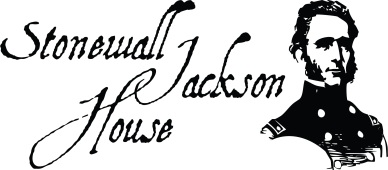 Name_________________________________________________________________________(As it will appear on the certificate)						        First/Middle/LastFirst name s/he goes by__________________________________________________________Mailing Address_________________________________________________________________Street  _________________________________________________________________City/State/Zip  		  _________________________________________________________________Telephone number with area codeEmail Address__________________________________________________________________Date of Birth___________________________________________________________________Month/Date/YearDo you know the name of the attending physician? Yes________ No________If yes please provide her/his name__________________________________________________Signed__________________________________________________ Date__________________Please return this form with the $10.00 registration fee to the Stonewall Jackson House at 8 E. Washington Street, Lexington, VA 24450. Checks must be made out to the Virginia Military Institute. Your certificate will be completed, sealed and mailed as soon as possible to the above address unless otherwise specified. 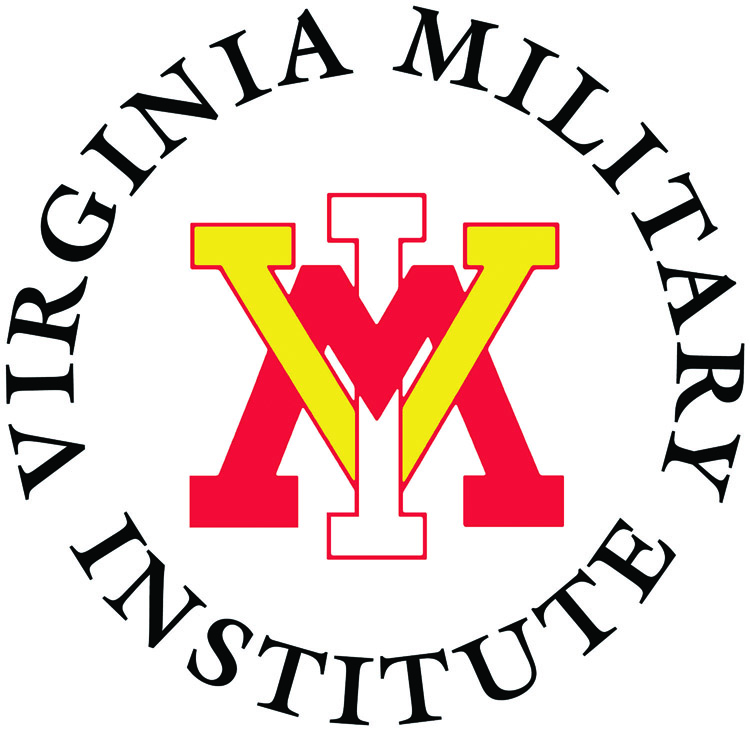 